				        Проект          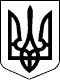 УКРАЇНАЧЕЧЕЛЬНИЦЬКА РАЙОННА РАДАВІННИЦЬКОЇ ОБЛАСТІРІШЕННЯ __ квітня 2017 року                                                               11 сесія 7 скликанняПро внесення змін до районної Програми «Майбутнє Чечельниччинив збереженні здоров’я громадян» на 2016-2020 роки          Відповідно до пункту 16 частини 1 статті 43 Закону України «Про місцеве самоврядування в Україні», враховуючи подання адміністрації                          КЗ «Чечельницький РЦ ПМСД»,  висновки постійних комісій районної ради з питань соціального захисту населення, освіти, культури, охорони здоров’я, спорту та туризму, з питань бюджету та комунальної власності, районна рада ВИРІШИЛА:         1. Внести зміни до районної Програми «Майбутнє Чечельниччини в збереженні здоров’я громадян» на 2016-2020 роки, затвердженої рішенням        5 сесії районної ради 7 скликання від 15.07.2916 року № 92 та викласти в новій редакції:	пункт 8 Загальної характеристики Програми (додаток 1);	Ресурсне забезпечення Програми (додаток 2);	пункт 5 «Розвиток інформаційно-технологічного забезпечення галузі охорони здоров’я» розділу ІІ «Розвиток спеціалізованої та високоспеціалізованої медичної допомоги населенню» Напрямів діяльності та заходів  Програми (додаток 3).         2. Контроль за виконанням цього рішення покласти на постійні комісії районної ради з питань соціального захисту населення, освіти, культури, охорони здоров’я, спорту та туризму (Воліковська Н.В.),  з питань бюджету та комунальної власності (Савчук В.В.).Голова районної ради                                                              С.В. П’яніщукКоваль В.А.Савчук В.В.Воліковська Н.В.Катрага Л.П.Кривіцька І.О.Лисенко Г.М.Крук Н.А.							       Додаток 1							       до рішення 11 сесії Чечельницької                                                                               районної ради 7 скликання							       ___ квітня 2017 №__Загальна характеристика районної Програми «Майбутнє Чечельниччини в збереженні здоров'я громадян» на 2016-2020 роки                                                                                                                               тис. грн        Керуючий справами виконавчогоапарату районної ради					               Г.М. Лисенко							       Додаток 2							       до рішення 11 сесії Чечельницької                                                                               районної ради 7 скликання							       ___ квітня 2017 №__Ресурсне забезпечення районної Програми«Майбутнє Чечельниччини в збереженні здоров'я громадян» на 2016-2020 рокиКеруючий справами виконавчогоапарату районної ради					                    Г.М. Лисенко8Загальний прогнозний обсяг потреби у коштах, необхідних для реалізації Програми, всього4455,38.1В тому числі бюджетних коштів8.1-з місцевого бюджету4375,38.1- інші джерела фінансування80,0 Обсяг коштів, які пропонується залучити на виконання ПрограмиВсього витрат на виконання Програми, тис. грн12Обсяг ресурсів всього, в тому числі:4455,3Місцевий бюджет 4375,3Інші джерела фінансування80,0Обсяг коштів, які пропонується залучити на виконання ПрограмиВитрати на виконання Програми, тис. грнВитрати на виконання Програми, тис. грнВитрати на виконання Програми, тис. грнВитрати на виконання Програми, тис. грнВитрати на виконання Програми, тис. грнВитрати на виконання Програми, тис. грнВсього 2016-2020 роки2016 2017 2018 2019 2020 Обсяг ресурсів всього, в тому числі:4455,3707,41020,6  1012,1    929,1  786,1Місцевий бюджет 4375,3707,4    990,6982,1909,1786,1Інші джерела фінансування80,0030,030,020,00